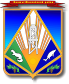 МУНИЦИПАЛЬНОЕ ОБРАЗОВАНИЕХАНТЫ-МАНСИЙСКИЙ РАЙОНХанты-Мансийский автономный округ – ЮграАДМИНИСТРАЦИЯ ХАНТЫ-МАНСИЙСКОГО РАЙОНАП О С Т А Н О В Л Е Н И Еот 27.03.2018                                                                                                № 116г. Ханты-МансийскОб отмене постановления администрации Ханты-Мансийского района от 30.09.2013 № 245 «Об утверждении муниципальной программы «Культура Ханты-Мансийского района на 2014 – 2019 годы»В целях приведения муниципальных нормативных правовых актов Ханты-Мансийского района в соответствие с действующим законодательством и Уставом Ханты-Мансийского района:1. Признать утратившими силу с 01.01.2018 постановления администрации Ханты-Мансийского района:от 30.09.2013 № 245 «Об утверждении муниципальной программы «Культура Ханты-Мансийского района на 2014 – 2019 годы»;от 14.04.2014 № 73 «О внесении изменений в постановление администрации Ханты-Мансийского района от 30 сентября 2013 года 
№ 245 «Об утверждении муниципальной программы «Культура Ханты-Мансийского района на 2014 – 2016 годы»;от 22.07.2014 № 195 «О внесении изменений в постановление администрации Ханты-Мансийского района от 30 сентября 2013 года 
№ 245 «Об утверждении муниципальной программы «Культура Ханты-Мансийского района на 2014 – 2016 годы»;от 26.09.2014 № 264 «О внесении изменений в постановление администрации Ханты-Мансийского района от 30 сентября 2013 года 
№ 245 «Об утверждении муниципальной программы «Культура Ханты-Мансийского района на 2014 – 2016 годы»;от 30.09.2014 № 276 «О внесении изменений в постановление администрации Ханты-Мансийского района от 30 сентября 2013 года 
№  245  «Об  утверждении  муниципальной  программы  «Культура Ханты-Мансийского района на 2014 – 2016 годы»; от   27.10.2014  №  310  «О  внесении    изменений   в   постановление администрации   Ханты-Мансийского  района   от  30  сентября  2013   года № 245  «Об  утверждении  муниципальной  программы  «Культура  Ханты-Мансийского района на 2014 – 2017 годы»;от 12.05.2015 № 88 «О внесении изменений в постановление администрации Ханты-Мансийского района от 30 сентября 2013 года 
№ 245 «Об утверждении муниципальной программы «Культура Ханты-Мансийского района на 2014 – 2017 годы»;от 22.05.2015 № 104 «О внесении изменений в постановление администрации Ханты-Мансийского района от 30 сентября 2013 года 
№ 245 «Об утверждении муниципальной программы «Культура Ханты-Мансийского района на 2014 – 2017 годы»;от 29.05.2015 № 114 «О внесении изменений в постановление администрации Ханты-Мансийского района от 30 сентября 2013 года 
№ 245 «Об утверждении муниципальной программы «Культура Ханты-Мансийского района на 2014 – 2017 годы»;от 31.07.2015 № 163 «О внесении изменений в постановление администрации Ханты-Мансийского района от 30 сентября 2013 года 
№ 245 «Об утверждении муниципальной программы «Культура Ханты-Мансийского района на 2014 – 2017 годы»;от 24.09.2015 № 211 «О внесении изменений в постановление администрации Ханты-Мансийского района от 30 сентября 2013 года 
№ 245 «Об утверждении муниципальной программы «Культура Ханты-Мансийского района на 2014 – 2017 годы»;от 24.11.2015 № 276 «О внесении изменений в постановление администрации Ханты-Мансийского района от 30 сентября 2013 года 
№ 245 «Об утверждении муниципальной программы «Культура Ханты-Мансийского района на 2014 – 2017 годы»;от 20.01.2016 № 22 «О внесении изменений в постановление администрации Ханты-Мансийского района от 30 сентября 2013 года 
№ 245 «Об утверждении муниципальной программы «Культура Ханты-Мансийского района на 2014 – 2017 годы»;от 12.02.2016 № 38 «О внесении изменений в постановление администрации Ханты-Мансийского района от 30 сентября 2013 года 
№ 245 «Об утверждении муниципальной программы «Культура Ханты-Мансийского района на 2014 – 2017 годы»;от 29.02.2016 № 66 «О внесении изменений в постановление администрации Ханты-Мансийского района от 30 сентября 2013 года 
№ 245 «Об утверждении муниципальной программы «Культура Ханты-Мансийского района на 2014 – 2017 годы»;от 06.04.2016 № 120 «О внесении изменений в постановление администрации Ханты-Мансийского района от 30 сентября 2013 года 
№ 245 «Об утверждении муниципальной программы «Культура Ханты-Мансийского района на 2014 – 2018 годы»;от 22.06.2016 № 198 «О внесении изменений в постановление администрации Ханты-Мансийского района от 30 сентября 2013 года№ 245  «Об  утверждении  муниципальной  программы  «Культура  Ханты-Мансийского района на 2014 – 2018 годы»;от 25.07.2016 № 235 «О внесении изменений в постановление администрации Ханты-Мансийского района от 30 сентября 2013 года 
№ 245 «Об утверждении муниципальной программы «Культура Ханты-Мансийского района на 2014 – 2018 годы»;от 23.09.2016 № 300 «О внесении изменений в постановление администрации Ханты-Мансийского района от 30 сентября 2013 года 
№ 245 «Об утверждении муниципальной программы «Культура Ханты-Мансийского района на 2014 – 2018 годы»;от 15.11.2016 № 373 «О внесении изменений в постановление администрации Ханты-Мансийского района от 30 сентября 2013 года 
№ 245 «Об утверждении муниципальной программы «Культура Ханты-Мансийского района на 2014 – 2018 годы»;от 30.12.2016 № 479 «О внесении изменений в постановление администрации Ханты-Мансийского района от 30 сентября 2013 года 
№ 245 «Об утверждении муниципальной программы «Культура Ханты-Мансийского района на 2014 – 2019 годы»;от 06.02.2017 № 32 «О внесении изменений в постановление администрации Ханты-Мансийского района от 30 сентября 2013 года 
№ 245 «Об утверждении муниципальной программы «Культура Ханты-Мансийского района на 2014 – 2019 годы»;от 14.03.2017 № 62 «О внесении изменений в постановление администрации Ханты-Мансийского района от 30 сентября 2013 года 
№ 245 «Об утверждении муниципальной программы «Культура Ханты-Мансийского района на 2014 – 2019 годы»;от 05.04.2017 № 86 «О внесении изменений в постановление администрации Ханты-Мансийского района от 30 сентября 2013 года 
№ 245 «Об утверждении муниципальной программы «Культура Ханты-Мансийского района на 2014 – 2019 годы»;от 25.05.2017 № 154 «О внесении изменений в постановление администрации Ханты-Мансийского района от 30 сентября 2013 года 
№ 245 «Об утверждении муниципальной программы «Культура Ханты-Мансийского района на 2014 – 2019 годы»;от 29.06.2017 № 182 «О внесении изменений в постановление администрации Ханты-Мансийского района от 30 сентября 2013 года 
№ 245 «Об утверждении муниципальной программы «Культура Ханты-Мансийского района на 2014 – 2019 годы»;от 09.10.2017 № 266 «О внесении изменений в постановление администрации Ханты-Мансийского района от 30 сентября 2013 года 
№ 245 «Об утверждении муниципальной программы «Культура Ханты-Мансийского района на 2014 – 2019 годы»;от 19.10.2017 № 273 «О внесении изменений в постановление администрации Ханты-Мансийского района от 30 сентября 2013 года 
№ 245  «Об  утверждении  муниципальной  программы  «Культура  Ханты-Мансийского района на 2014 – 2019 годы»;от 16.01.2018 № 7 «О внесении изменений в постановление администрации Ханты-Мансийского района от 30 сентября 2013 года 
№ 245 «Об утверждении муниципальной программы «Культура Ханты-Мансийского района на 2014 – 2019 годы».2. Опубликовать настоящее постановление в газете «Наш район» 
и разместить на официальном сайте администрации Ханты-Мансийского района. 3. Контроль за выполнением постановления возложить 
на заместителя главы Ханты-Мансийского района по социальным вопросам.Глава Ханты-Мансийского района                                               К.Р.Минулин